 محصول (مستربچ سفید/مشکی/رنگی دیگر):                                                                                    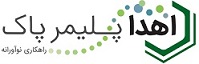  محصول (مستربچ سفید/مشکی/رنگی دیگر):                                                                                     محصول (مستربچ سفید/مشکی/رنگی دیگر):                                                                                     محصول (مستربچ سفید/مشکی/رنگی دیگر):                                                                                     محصول (مستربچ سفید/مشکی/رنگی دیگر):                                                                                    فرآیند تولید/کاربرد:                 CPP/OPP/POF/BOPP /PE Cast & Blown Film/Raffia/Thermoforming/Roto-Molding/Pipe/Injection /Tube/Blow Molding/Non-Woven/Otherفرآیند تولید/کاربرد:                 CPP/OPP/POF/BOPP /PE Cast & Blown Film/Raffia/Thermoforming/Roto-Molding/Pipe/Injection /Tube/Blow Molding/Non-Woven/Otherفرآیند تولید/کاربرد:                 CPP/OPP/POF/BOPP /PE Cast & Blown Film/Raffia/Thermoforming/Roto-Molding/Pipe/Injection /Tube/Blow Molding/Non-Woven/Otherفرآیند تولید/کاربرد:                 CPP/OPP/POF/BOPP /PE Cast & Blown Film/Raffia/Thermoforming/Roto-Molding/Pipe/Injection /Tube/Blow Molding/Non-Woven/Otherفرآیند تولید/کاربرد:                 CPP/OPP/POF/BOPP /PE Cast & Blown Film/Raffia/Thermoforming/Roto-Molding/Pipe/Injection /Tube/Blow Molding/Non-Woven/Otherپرسش‌نامه فنی جهت پیشنهاد گرید مناسب پرسش‌نامه فنی جهت پیشنهاد گرید مناسب پرسش‌نامه فنی جهت پیشنهاد گرید مناسب پرسش‌نامه فنی جهت پیشنهاد گرید مناسب پرسش‌نامه فنی جهت پیشنهاد گرید مناسب شماره درخواست مشتری:شماره درخواست مشتری:نام مشتری: نام مشتری: نام مشتری: الویت: A   B    C الویت: A   B    C مقدار: مقدار: مقدار: دسته بندی محصولات مستربچ رنگی شرکت اهدا پلیمر پاک دسته بندی محصولات مستربچ رنگی شرکت اهدا پلیمر پاک دسته بندی محصولات مستربچ رنگی شرکت اهدا پلیمر پاک دسته بندی محصولات مستربچ رنگی شرکت اهدا پلیمر پاک دسته بندی محصولات مستربچ رنگی شرکت اهدا پلیمر پاک سوالات و جواب‌ها تکمیل شده براساس اظهارات مشتریسوالات و جواب‌ها تکمیل شده براساس اظهارات مشتریسوالات و جواب‌ها تکمیل شده براساس اظهارات مشتریسوالات و جواب‌ها تکمیل شده براساس اظهارات مشتریسوالات و جواب‌ها تکمیل شده براساس اظهارات مشتریجواب هاجواب هاجواب هاسوالاتسوالاتگرید پلیمر پایه مورد استفاده:گرید پلیمر پایه مورد استفاده:تامین کننده پایه پلیمری مورد استفاده:تامین کننده پایه پلیمری مورد استفاده:MFI مطلوب مستربچ مورد استفاده و شرایط آزمون جهت تست این شاخص:MFI مطلوب مستربچ مورد استفاده و شرایط آزمون جهت تست این شاخص:دانسیته مطلوب مستربچ و شرایط آزمون جهت تست این شاخص:دانسیته مطلوب مستربچ و شرایط آزمون جهت تست این شاخص:روش فرآیندی جهت تولید محصول نهایی:روش فرآیندی جهت تولید محصول نهایی:محدوده ی دمای فرآیند:محدوده ی دمای فرآیند:ضخامت/قطر محصول تولیدی:ضخامت/قطر محصول تولیدی:درصد مصرف مستربچ:درصد مصرف مستربچ:درصد دی اکسید تیتانیوم TiO2 /دوده مطلوب(مستربچ مورد استفاده دارای کربنات است یا خیر)درصد دی اکسید تیتانیوم TiO2 /دوده مطلوب(مستربچ مورد استفاده دارای کربنات است یا خیر)کاربرد محصول نهایی:کاربرد محصول نهایی:امکان ارسال نمونه جهت تطابق شید رنگی:امکان ارسال نمونه جهت تطابق شید رنگی:درصد مواد آسیابی مورد استفادهدرصد مواد آسیابی مورد استفادهمیزان مصرف ماهیانه:میزان مصرف ماهیانه:درصد مصرف مستربچ های دیگر/مقدار:درصد مصرف مستربچ های دیگر/مقدار:توضیحات بیشتر در صورت نیاز:توضیحات بیشتر در صورت نیاز:در صورتی که محصول نهایی فیلم است لطفا سوالات زیر پاسخ داده شوداطلاعات فوق توسط مشتری در خصوص انتظارات ایشان از مستربچ مورد نیاز و شرایط فرآیندی تکمیل شده است. در صورتی که محصول نهایی فیلم است لطفا سوالات زیر پاسخ داده شوداطلاعات فوق توسط مشتری در خصوص انتظارات ایشان از مستربچ مورد نیاز و شرایط فرآیندی تکمیل شده است. در صورتی که محصول نهایی فیلم است لطفا سوالات زیر پاسخ داده شوداطلاعات فوق توسط مشتری در خصوص انتظارات ایشان از مستربچ مورد نیاز و شرایط فرآیندی تکمیل شده است. در صورتی که محصول نهایی فیلم است لطفا سوالات زیر پاسخ داده شوداطلاعات فوق توسط مشتری در خصوص انتظارات ایشان از مستربچ مورد نیاز و شرایط فرآیندی تکمیل شده است. در صورتی که محصول نهایی فیلم است لطفا سوالات زیر پاسخ داده شوداطلاعات فوق توسط مشتری در خصوص انتظارات ایشان از مستربچ مورد نیاز و شرایط فرآیندی تکمیل شده است. سمت فرد مسئول/مشتری:سمت فرد مسئول/مشتری:سمت فرد مسئول/مشتری:نام فرد مسئول/مشتری:نام فرد مسئول/مشتری:تاریخ تکمیل پرسش نامه:تاریخ تکمیل پرسش نامه:تاریخ تکمیل پرسش نامه:امضاء/مهر فرد مسئول/مشتری:    امضاء/مهر فرد مسئول/مشتری:    تایید شده توسط:تایید شده توسط:تیم فروش اهدا پلیمر پاکتهیه شده توسط:تاریخ:تاریخ:تاریخ: